ДОГОВОР № 1 Л-7(404)участия в долевом строительстве многоквартирного дома г. Благовещенск                                                                                                                                                         03 мая 2023 г.                                            Акционерное общество «Специализированный застройщик «Амурстрой», в лице заместителя генерального директора Абросимова Василия Григорьевича, действующего на основании доверенности № 28АА 1368187 от 29.09.2022 года, именуемое в дальнейшем «Застройщик» и Гражданин РФ _________________, __________ года рождения, паспорт серии __________, выдан _________________ кем ________________, код подразделения ____________ СНИЛС______________ адрес регистрации: ____________________________________________________________, почтовый адрес: _________________________________________, телефон: ______________ именуемый в дальнейшем «Участник долевого строительства» или «Дольщик», с другой стороны, совместно именуемые  «Стороны», заключили настоящий Договор о нижеследующем:Термины и определенияОсновные понятия, используемые в настоящем договоре:Участник долевого строительства - физическое лицо, денежные средства которого привлекаются для участия в долевом строительстве многоквартирного дома (на основании договора участия в долевом строительстве) с последующим возникновением у участника долевого строительства права собственности на объект долевого строительства;Застройщик - юридическое лицо (независимо от его организационно-правовой формы), имеющее в собственности или на праве аренды, на праве субаренды либо на праве безвозмездного пользования земельный участок и привлекающее денежные средства участников долевого строительства (в соответствии с Федеральным законом от 30.12.2004 N 214-ФЗ "Об участии в долевом строительстве многоквартирных домов и иных объектов недвижимости и о внесении изменений в некоторые законодательные акты Российской Федерации", для строительства (создания) на этом земельном участке многоквартирных домов и (или) иных объектов недвижимости, за исключением объектов производственного назначения, на основании полученного разрешения на строительство;Цена договора - сумма денежных средств, подлежащих уплате «Дольщиком», определяемая как сумма денежных средств на возмещение затрат на строительство (создание) «Объекта» и денежных средств на оплату услуг «Застройщику».Объект - жилое или нежилое помещение, подлежащее передаче участникам долевого строительства после получения разрешения на ввод в эксплуатацию многоквартирного дома и (или) иного объекта недвижимости и входящее в состав указанного многоквартирного дома и (или) иного объекта недвижимости, строящихся (создаваемых) также с привлечением денежных средств участника долевого строительства;Общая (проектная) площадь Квартиры – сумма полезной площади Квартиры и площади помещений вспомогательного назначения. При расчете общей (проектной) площади Квартиры площадь балкона/лоджии учитывается с применением к фактической площади балкона/лоджии понижающего коэффициента - 0,3/0,5;Жилое помещение (Квартира) – изолированное, предназначенное для проживания помещение (квартира), состоящее из жилых комнат и помещений вспомогательного назначения, подлежащее передаче Участнику долевого строительства в порядке, предусмотренном условиями Договора, после получения Застройщиком Разрешения на ввод Дома в эксплуатацию.1. Предмет договора 1.1. Застройщик, обязуется в предусмотренный настоящим договором срок, своими силами и (или) с привлечением других лиц построить (создать) «Многоквартирный дом, литер 7 в 404 квартале города Благовещенска Амурской области по адресу: Амурская область, город Благовещенск, 404 квартал» (далее по тексту – многоквартирный дом, в сокращенной аббревиатуре МКД) и после получения разрешения на ввод в эксплуатацию передать Дольщику Объект долевого строительства, определенный настоящим Договором (пункт 1.2.), а Дольщик обязуется уплатить обусловленную договором цену и принять Объект долевого строительства по Акту приема-передачи. У Дольщика после исполнения принятых на себя обязательств, возникает основание на регистрацию права собственности на Объект долевого строительства (жилое помещение), расположенное в многоквартирном доме и доли в праве собственности на общее имущество в МКД. Многоквартирный дом строится (создается) на земельном участке с кадастровым номером:  28:01:020404:1318, площадью 2162 кв.м., по адресу: Амурская область, город Благовещенск, 404 квартал.1.2. Дольщик, в соответствии с условиями настоящего договора, принимают долевое участие в строительстве (создании) многоквартирного дома, а именно в строительстве двухкомнатной квартиры с условным номером 1 для личных целей, не связанных с осуществлением предпринимательской деятельности (далее по тексту «Объект»), входящий в состав указанного многоквартирного дома), путем внесения денежных средств на счет эскроу, открываемый в «Азиатско-Тихоокеанский Банк» (АО) в порядке и объемах, предусмотренных положениями настоящего договора. 1.3. «Объект» является жилым помещением и имеет следующие характеристики:Примечание: указанные характеристрики являются проектными (планируемыми). Окончательные характеристрики  Объекта определяются по результатам технической инвентаризации. Общая приведенная площадь жилого помещения является ориентировочной согласно проектной документации многоквартирного дома и состоит из суммы общей площади жилого помещения и площади лоджии, балкона, террасы, веранды, со следующими понижающими коэффициентами: для лоджий - 0,5, для балконов и террас - 0,3, для веранд - 1,0.Общая площадь жилого помещения является ориентировочной согласно проектной документации многоквартирного дома и состоит из суммы площади всех частей квартир, включая площадь помещений вспомогательного использования, предназначенных для удовлетворения гражданами бытовых и иных нужд, связанных с проживанием в данном жилом помещении, за исключением балконов, лоджий, веранд, террас.Экспликация Объекта (поэтажный план) приведен в приложении к настоящему договору.1.4. Многоквартирный дом, в котором располагается Объект, имеет следующие основные характеристики: 1.5. Застройщик обязуется передать Дольщику по акту приема-передачи Объект в виде двухкомнатной квартиры с условным номером 1, на 1 этаже, общей приведенной площадью, определенной рабочим проектом строительства и согласованной Сторонами на дату заключения настоящего договора, составляющей 58,4 квадратных метров, в многоквартирном доме, в степени готовности, включающей выполнение следующих видов работ:- штукатурка стен; устройство основания пола в черновом варианте; входная дверь; пластиковые оконные блоки; алюминиевое остекление балконов; водопровод – холодное и горячее водоснабжение до первой запорной арматуры с установкой приборов учета (водосчетчиков), без установки сантехнического оборудования; нагревательные приборы централизованного отопления; канализационный стояк; скрытая электропроводка с установкой электросчетчика. Остальные отделочные работы, а также установка сантехнического оборудования, разводка водоснабжения и канализации не входит в сумму договора и производятся Дольщиком, самостоятельно и за свой счет после подписания акта приема - передачи Объекта в соответствии с инструкцией по эксплуатации  правил и условий эффективного и безопасного использования Объекта, норм Жилищного и Градостроительного законодательства, региональных нормативных актов, входящих в его состав элементов отделки, систем инженерно-технического обеспечения, конструктивных элементов, изделий.1.6. Проектирование и строительство Дома, включая Объект долевого строительства, осуществляется Застройщиком согласно государственным градостроительным нормативам и правилам в соответствии с действующим законодательством Российской Федерации. Участник долевого строительства ознакомился с проектной декларацией, документами на строительство и учредительными документами Застройщика до подписания настоящего Договора и согласен с проектной документацией на строительство Дома (далее по тексту – «проектная документация») и принимает комплектность строительства в целом.1.7. Участник долевого строительства дает согласие (положения настоящего пункта являются письменным согласием Участника долевого строительства) Застройщику или лицу, в собственности которого находится или будет находиться Земельный участок, в части Земельного участка, указанного в п. 1.1 Договора:1.7.1. На изменение характеристик Земельного участка без уведомления и без необходимости получения дополнительного согласия Участника долевого строительства при условии, что это не повлечет за собой изменения фактического местоположения Дома. 1.7.2. На последующее (до и/или после ввода Дома в эксплуатацию) по усмотрению Застройщика или лица, в собственности которого находится или будет находиться Земельный участок, изменение границ Земельного участка, в том числе когда такое изменение связано с разделом Земельного участка в целях образования (формирования) отдельного земельного участка, на котором расположен Дом, в том числе на изменение документации по планировке территории, проектов планировки, проектов межевания, градостроительных планов и любой иной документации, межевание (размежевание) Земельного участка, совершение иных действий, связанных с разделом Земельного участка в вышеуказанных целях, также Участник долевого строительства дает свое согласие на уточнение границ Земельного участка и/или изменение площади Земельного участка и/или изменение (уточнение) описания местоположения его границ, снятие с кадастрового учета Земельного участка в связи с постановкой на кадастровый учет вновь образованных земельных участков и постановку на кадастровый учет вновь образованных земельных участков из состава Земельного участка, прекращение права собственности или аренды Застройщика на Земельный участок в связи с его разделом, государственную регистрацию права собственности на вновь образованные земельные участки.1.8. Гарантии Застройщика: При заключении Договора Застройщик предоставляет Участнику долевого строительства следующие гарантии:1.8.1. Застройщик располагает всеми необходимыми юридически действительными правами и полномочиями, в том числе:- Разрешением на строительство № 28-01-90-2022 от 14 ноября 2022 г., выданным Администрацией города Благовещенска на строительство объекта капитального строительства: Многоквартирный дом, литер 7. Срок действия указанного разрешения на строительство до 14 декабря 2023 г.;- Земельный участок принадлежит Застройщику на праве аренды, о чем в едином государственном реестре прав на недвижимое имущество и сделок с ним 23 марта 2018 года сделана запись регистрации № 28:01:020404:1318-28/001/2018-4.1.8.2. В соответствии с ч. 1 ст. 3.1 Закона № 214-ФЗ от 30.12.2004 г. «Об участии в долевом строительстве многоквартирных домов и иных объектов недвижимости и о внесении изменений в некоторые законодательные акты Российской Федерации» (далее по тексту – «Закон») Застройщик осуществляет раскрытие информации, предусмотренной Законом, путем ее размещения в единой информационной системе жилищного строительства (адрес сайта https://наш.дом.рф/). Информационные материалы размещаются Застройщиком в информационно-телекоммуникационных сетях общего пользования (в сети «Интернет») на официальном сайте: www.as-dv.ru / (далее – Официальный сайт Застройщика).	1.8.3  Застройщик гарантирует, что Объект долевого строительства свободен от прав третьих лиц, никому не заложен и не состоит под арестом.	1.8.4. Участник долевого строительства вправе ознакомиться с документами по деятельности Застройщика, право на ознакомление с которыми ему предоставлено Законом, в помещении Застройщика по месту его нахождения в течение рабочего времени Застройщика. Участник долевого строительства согласен с тем, что Застройщик вправе вносить изменения в проектную и градостроительную документацию. Изменения конструктивных решений, конфигураций, площади объекта долевого строительства Стороны не признают существенными, за исключением случаев, прямо предусмотренных Договором и действующим законодательством Российской Федерации. 2. СРОК ИСПОЛНЕНИЯ ДОГОВОРА2.1. Сроком окончания строительства является – дата получения разрешения на ввод Объекта в эксплуатацию.2.2. Застройщик передает Объект долевого строительства Дольщику не ранее, чем после получения в установленном порядке разрешения на ввод Объекта в эксплуатацию, срок передачи Застройщиком Объекта долевого строительства Дольщику – до 30 июня 2025 года включительно. 2.2.1. В соответствии с п. 3 ст. 8 Федерального закона № 214-ФЗ Стороны соглашаются, что допускается досрочное исполнение Застройщиком обязательства по передаче Объекта долевого строительства, в любое время после фактического получения Застройщиком разрешения на ввод в эксплуатацию Объекта.2.2.2. Застройщик имеет право досрочно передать Объект Дольщику, при этом Дольщик обязуются произвести полный расчет к моменту подписания акта приема-передачи и принять Объект. 2.3. Планируемый срок окончания строительства Объекта и получения разрешения на ввод Объекта в эксплуатацию – IV квартал 2024 года но не позднее 30 декабря 2024 г. Указанный срок автоматически изменяется на срок, который может быть установлен (изменен) соответствующим актом органа власти, при этом срок передачи Объекта долевого строительства по п. 2.2. Договора остается неизменным.2.4. В случае продления планируемого срока окончания строительства Застройщик не позднее, чем за два месяца до истечения указанного срока обязан направить Дольщику письменное уведомление, содержащее соответствующую информацию и предложение об изменении договора.3. ЦЕНА ДОГОВОРА3.1. На дату подписания договора цена (доля участия) составляет ___________________ (______________________) рублей и состоит из суммы затрат на строительство и оплаты услуг застройщика.3.2. Цена одного квадратного метра общей приведенной площади Объекта составляет ________________ ( ______________________) рублей.3.3. Цена договора может быть изменена в следующих случаях:- корректировки площади Объекта по окончанию строительства, согласно технического плана на многоквартирный дом, в состав которого входит Объект долевого строительства. Расчет будет производиться в соответствии с п. 3.4 Договора;- внесения изменений перепланировки Объекта на основании соглашения Сторон договора, влекущих внесение изменений и дополнений в проектную декларацию, в соответствии с требованиями действующего законодательства. 3.4. Окончательная сумма Доли участия Участника долевого строительства (стоимость Объекта, цены договора) уточняется по результатам завершения строительства Дома в соответствии с общей площадью Объекта долевого строительства, определенной по данным обмеров компетентной организацией (индивидуальным предпринимателем), осуществляющих кадастровый или технический учет, исходя из цены строительства (создания) одного квадратного метра площади Объекта долевого строительства, указанной в п. 3.2 Договора. При определении площади Объекта долевого строительства по данным обмеров компетентной организацией (индивидуальным предпринимателем), осуществляющих кадастровый или технический учет, стороны исходят из того, что площадь балкона/лоджии уточняется при определении площади Объекта долевого строительства с учетом применения к фактической площади балкона/лоджии понижающего коэффициента  для лоджий - 0,5, для балконов и террас - 0,3 для веранд и холодных кладовых – 1,0. При расхождении площади Объекта долевого строительства в сторону увеличения или уменьшения, определенной по данным обмеров, с учетом площади балкона/лоджии, с проектной площадью Объекта долевого строительства, стороны производят дополнительные расчеты в следующем порядке: 3.4.1. В случае увеличения площади Объекта долевого строительства по результатам обмеров, с учетом площади балкона/лоджии, Участник долевого строительства в течение недели с даты его письменного уведомления, но до ввода Дома в эксплуатацию, обязан осуществить доплату суммы в размере разницы между окончательной суммой Доли участия, определенной в соответствии с п. 3.4 Договора, и Долей участия, указанной в п. 3.1 Договора, посредством перечисления указанной суммы на счет эскроу.3.4.2. В случае уменьшения площади Объекта долевого строительства по результатам обмеров, с учетом площади балкона/лоджии, Застройщик обязан возвратить Участнику долевого строительства излишне внесенные денежные средства, в течение недели со дня подачи Участником долевого строительства письменного заявления Застройщику, но не ранее даты поступления денежных средств Участника долевого строительства в размере Доли участия со счета эскроу, открытого Участником долевого строительства в соответствии с п. 4.2 Договора, на расчетный счет Застройщика, указанный в тексте Договора.   3.5. Стороны допускают, что площадь отдельных комнат, кухни и других помещений может быть уменьшена или увеличена за счёт, соответственно, увеличения или уменьшения других помещений Объекта долевого строительства в результате возникновения неизбежной погрешности при проведении строительно-монтажных работ. Такие отклонения считаются допустимыми при условии, что общая площадь Объекта долевого строительства не меняется, либо меняется в пределах, предусмотренных Договором или законодательством Российской Федерации. При этом изменение размера общей площади Объекта долевого строительства в сторону увеличения или уменьшения на 5% и менее размера общей площади, указанного в п. 1.4 Договора, не является существенным.3.6. Обязанность Участника долевого строительства по внесению Доли участия считается исполненной с момента зачисления денежных средств в сумме, предусмотренной Договором, на счет эскроу. Датой оплаты Участником долевого строительства соответствующего платежа стороны признают дату поступления денежных средств на счет эскроу.3.7. Дольщик несет затраты по изготовлению документов технического и кадастрового учета и по осуществлению регистрации в Едином государственном реестре прав на недвижимое имущество и сделок с ним:- настоящего договора;- дополнительных соглашений к настоящему договору;- права собственности на Объект после ввода в эксплуатацию многоквартирного дома;- иные расходы.4. ПОРЯДОК И СРОКИ ОПЛАТЫ4.1. Стоимость Объекта (цена договора) по настоящему Договору определена в пунктах 3.1, 3.2 настоящего Договора. Размер денежных средств, подлежащих уплате Дольщиком, может быть изменен в случаях, предусмотренных   настоящим Договором (п. 3.3., 3.4. Договора). 4.2. Дольщик обязуется внести денежные средства в счет уплаты цены настоящего Договора участия в долевом строительстве на счет эскроу (Депонента) № _____________________, открываемый в уполномоченном банке «Азиатско-Тихоокеанский Банк» (АО) (далее – «Эскроу-агент»/«Уполномоченный банк») для учета и блокирования денежных средств, полученных Эскроу-агентом от являющегося владельцем счета участника долевого строительства (Депонента) в счет уплаты цены договора участия в долевом строительстве в целях их дальнейшего перечисления Застройщику (Бенефициару) при возникновении условий, предусмотренных Федеральным законом от 30.12.2004 № 214-ФЗ и договором счета эскроу, заключенным между Бенефициаром, Депонентом и Эскроу-агентом в следующем порядке и на следующих условиях:Сумма в размере _______________ (___________________________) рублей, НДС не облагается, подлежит перечислению Участником долевого строительства за счет собственных средств в течение 5 (пяти) рабочих дней после государственной регистрации настоящего договора.4.3. Эскроу-агент: Азиатско-Тихоокеанский Банк» (АО) (ранее и далее по тексту – «Банк/Кредитор»), место нахождения: 675000, г. Благовещенск, ул. Амурская, д. 225, ИНН 2801023444, ОГРН 1022800000079, КПП 280101001, БИК: 041012765, к/с 30101810300000000765 в Отделении Благовещенск, Генеральная лицензия ЦБ РФ № 1810, адрес электронной почты: 214 FZ@atb.su, номер телефона: 88007758888.  Депонент: _______________________________. Бенефициар: Акционерное общество «Специализированный застройщик «Амурстрой» Электронная почта Застройщика для уведомлений: metelkina_amurstroy@mail.ru, zharinov_amurstroy@mail.ru.Депонируемая сумма: ___________________ (_____________________________) рублей.Срок условного депонирования денежных средств: Срок условного депонирования денежных средств на счете эскроу – 6 (Шесть) месяцев с даты ввода объекта в эксплуатацию, определяемой как последняя дата квартала ввода в эксплуатацию, указанного в проектной декларации.Основания перечисления Застройщику (Бенефициару) депонированной суммы:- разрешение на ввод в эксплуатацию многоквартирного жилого дома;- сведения Единого государственного реестра недвижимости, подтверждающие государственную регистрацию права собственности в отношении одного объекта долевого строительства, входящего в состав многоквартирного жилого дома.4.4. Обязанность Участника долевого строительства по уплате обусловленной Договором цены считается исполненной с момента поступления денежных средств на открытый в уполномоченном банке счет эскроу.4.5. Проценты на сумму денежных средств, находящихся на счете эскроу, не начисляются. Вознаграждение уполномоченному банку, являющемуся эскроу-агентом по счету эскроу, не выплачивается.4.6. Если в отношении уполномоченного банка, в котором открыт счет эскроу, наступил страховой случай в соответствии с Федеральным законом от 23.12.2003 N 177-ФЗ "О страховании вкладов физических лиц в банках Российской Федерации" до ввода в эксплуатацию многоквартирного дома и государственной регистрации права собственности в отношении объекта (объектов) долевого строительства, входящего в состав такого многоквартирного дома и (или) иного объекта недвижимости, Застройщик и Участник долевого строительства обязаны заключить договор счета эскроу с другим уполномоченным банком.4.7. Дольщик не имеет права осуществлять любые платежи по Договору до даты государственной регистрации настоящего Договора. В случае оплаты Дольщиком Цены Договора или части Цены Договора до даты государственной регистрации настоящего Договора, Дольщик возмещает Застройщику (должностному лицу Застройщика) расходы на уплату административных штрафов, связанных с нарушением порядка привлечения денежных средств Дольщика, предусмотренного Федеральным законом от 30.12.2004 г. №214-ФЗ «Об участии в долевом строительстве многоквартирных домов и иных объектов недвижимости и о внесении изменений в некоторые законодательные акты Российской Федерации» на основании письменного требования Застройщика в срок не позднее 3 (трех) рабочих дней с даты получения указанного требования.4.8. С целью подтверждения регистрации настоящего Договора, а также подтверждения возможности осуществления платежа Дольщиком в счет оплаты Цены Договора на счет эскроу, Застройщик или Дольщик вправе направить в Уполномоченный банк на адрес электронной почты: itskova_yuv@atb.su, тел. раб. 220-439: сканированную копию настоящего Договора в электронном виде с отметкой Органа регистрации прав о государственной регистрации Договора; илинастоящий Договор в виде электронного документа (без штампа о его государственной регистрации) и электронный документ, содержащий регистрационную запись Органа регистрации прав о дате и номере регистрации Договора, подписанный усиленной квалифицированной электронной подписью государственного регистратора.4.9. В случае отказа Уполномоченного банка от заключения договора счета эскроу с Дольщиком, расторжения Уполномоченным банком договора счета эскроу с Дольщиком, по основаниям, указанным в пункте 5.2 статьи 7 Федерального закона от 7 августа 2001 года N 115-ФЗ "О противодействии легализации (отмыванию) доходов, полученных преступным путем, и финансированию терроризма", Застройщик может в одностороннем порядке отказаться от исполнения настоящего Договора в порядке, предусмотренном частями 3 и 4 статьи 9 Федеральным законом от 30.12.2004 г.  № 214-ФЗ.         5. ПЕРЕДАЧА И ПРИЕМКА ОБЪЕКТА5.1. После получения разрешения на ввод в эксплуатацию многоквартирного дома, Застройщик, направляет Дольщику сообщение о завершении строительства и о готовности Объекта к передаче.Сообщение направляется по почте заказным письмом с описью вложения и уведомлением о вручении по указанному Участником долевого строительства почтовому адресу, или вручается Участнику долевого строительства лично под расписку. Дополнительно, Застройщик вправе уведомить Участника долевого строительства об указанных обстоятельствах посредством sms-информирования и/или посредством размещения указанной информации на сайте: www.as-dv.ru5.2.Застройщик вправе передать Объект долевого строительства Участнику долевого строительства досрочно, в любое время в пределах срока передачи. Участник долевого строительства не вправе отказываться от досрочной приёмки Объекта долевого строительства.5.3. Застройщик считается не нарушившим срок передачи, если соответствующее сообщение будет направлено Участнику долевого строительства в пределах срока передачи, а Участник долевого строительства получил его по истечении срока передачи.В соответствии со статьей 165.1 ГК РФ датой уведомления Застройщиком Участника долевого строительства, не получившего или несвоевременно получившего сообщение Застройщика, указанное в п. 5.1. Договора, считается дата поступления сообщения в отделение почтовой связи по адресу Участника долевого строительства.5.4. В течение 7 (семи) дней с момента получения уведомления, указанного в пункте 5.1. настоящего договора Дольщик обязаны приступить к приемке Объекта, при этом срок принятия Объекта Дольщиком с момента начала передачи не может превышать 14 (четырнадцать) дней.5.5. В случае, если Дольщик уклоняется от подписания акта приемки в течение более чем 14 дней после начала передачи, то перед его подписанием он обязан возместить Застройщику все затраты, понесенные Застройщиком на содержание Объекта, а Застройщик освобождается от уплаты Дольщику неустойки (пени) при условии надлежащего исполнения Застройщиком своих обязательств по данному договору (п. 2 ст. 6 ФЗ-214).5.6. В случае досрочной передачи Объекта, Дольщик обязан в течение 14 дней с момента получения уведомления о завершении строительства Объекта  произвести приемку.5.7. Передача Объекта Застройщиком и приемка его Дольщиком оформляются актом, подписываемым обеими сторонами. В случае уклонения или отказа Дольщика от принятия Объекта Застройщик вправе по истечении двух месяцев со дня предусмотренного Договором для передачи Объекта составить односторонний акт о передаче Объекта. При этом риск случайной гибели Объекта признается перешедшим к Дольщику со дня составления одностороннего акта (п.6 ст.8 ФЗ-214).5.8. При передаче Объекта Застройщик передает Дольщику Инструкцию по эксплуатации Объекта, которая является неотъемлемой частью данного передаточного акта, содержащую необходимую и достоверную информацию о правилах и об условиях эффективного и безопасного его использования, сроке службы объекта долевого строительства и входящих в его состав элементов отделки, систем инженерно-технического обеспечения, конструктивных элементов, изделий.6. ГАРАНТИИ КАЧЕСТВА ПО ОБЪЕКТУ ДОЛЕВОГО СТРОИТЕЛЬСТВА.6.1. Объект должен соответствовать условиям настоящего договора, требованиям технических регламентов, проектной документации и градостроительных регламентов, а также иным обязательным требованиям, установленным действующим законодательством.6.2. Стороны исходят из того, что Заключение о соответствии построенного Объекта капитального строительства требованиям технических регламентов (норм и правил), иных нормативных правовых актов и проектной документации, выданное инспекцией Государственного строительного надзора Амурской области является свидетельством надлежащего качества Объекта, соответствия его проекту и согласованной сторонами планировке и внутренней отделке, техническим нормам и правилам, настоящему договору, требованиям технических регламентов, проектной документации и градостроительных регламентов, а также иным обязательным требованиям, установленным действующим законодательством.6.3. Гарантийный срок эксплуатации для Объекта, за исключением технологического и инженерного оборудования, составляет пять лет. Указанный гарантийный срок исчисляется со дня подписания акта приема-передачи Объекта.Гарантийный срок на технологическое и инженерное оборудование, входящее в состав передаваемого Дольщику Объекта, составляет три года. Указанный гарантийный срок исчисляется со дня подписания акта приема-передачи Объекта. Гарантийный срок материалов, механизмов устанавливается соответствующими сертификатами, паспортами и иными документами, удостоверяющими их качество, определяется изготовителем.6.4. Дольщик, обнаруживший после приемки Объекта недостатки, которые не могли быть установлены при обычном способе приемки (скрытые недостатки), обязан известить об этом Застройщика в течение 30 (тридцати) рабочих дней с момента обнаружения, а Застройщик обязан устранить их за свой счет и в согласованные с Дольщиком сроки.  6.5. Застройщик не несет ответственности за недостатки Объекта, обнаруженные в течение гарантийного срока, если докажет, что они произошли вследствие нормального износа такого объекта долевого строительства или входящих в его состав элементов отделки, систем инженерно-технического обеспечения, конструктивных элементов, изделий, нарушения требований технических регламентов, градостроительных регламентов, иных обязательных требований к процессу эксплуатации объекта долевого строительства или входящих в его состав элементов отделки, систем инженерно-технического обеспечения, конструктивных элементов, изделий либо вследствие ненадлежащего их ремонта, проведенного самим Участником или привлеченными им третьими лицами, а также если недостатки (дефекты) объекта долевого строительства возникли вследствие нарушения предусмотренных предоставленной Участнику Инструкцией по эксплуатации Объекта, правил и условий эффективного и безопасного его использования, входящих в его состав элементов отделки, систем инженерно-технического обеспечения, конструктивных элементов, изделий. 6.6. Стороны пришли к соглашению, что в случае, если Объект построен Застройщиком с отступлениями от условий Договора, приведшими к ухудшению его качества, или с иными недостатками, которые делают его непригодным для предусмотренного Договором использования, Участник вправе потребовать от Застройщика безвозмездного устранения недостатков в разумный срок. Стороны согласовали понятие «разумного срока» как срока, разумно обусловленного необходимыми и достаточными для устранения соответствующего недостатка работами Застройщика, обычно осуществляемыми организациями при проведении аналогичных работ при сравнимых аналогичных обстоятельствах, но в любом случае не менее 10 (Десяти) рабочих дней и не более 2 (Двух) календарных месяцев в зависимости от характера производимых работ.6.7. В указанном в п. 6.6 Договора случае Участник также вправе до подписания Акта приема-передачи Объекта потребовать от Застройщика подписания акта, в котором указывается несоответствие Объекта требованиям, указанным в п. 6.1 Договора (далее – Акт устранения), и отказаться от подписания Акта приема-передачи до устранения Застройщиком указанных недостатков в разумный срок. Сроки устранения недостатков (дефектов), указываются в подписываемом сторонами документе.6.8. В случае, если Объект построен Застройщиком с отступлениями от условий настоящего договора, требований, указанных в п. 7.1 настоящего договора, или иными недостатками, Дольщик по своему выбору вправе предъявить требование к Застройщику:- безвозмездного устранения недостатков в разумный срок;- соразмерного уменьшения цены договора;- возмещения расходов на их устранение, в соответствии с действующим законодательством, а также предъявить требование с учетом раздела 15 настоящего Договора.6.9. Устранение недостатков (дефектов) производится силами Застройщика или привлеченными третьими лицами; выполнение их силами Дольщика или иными лицами не допускается без предварительного письменного согласования (актирования) с Застройщиком. 7.  ОБЯЗАННОСТИ ЗАСТРОЙЩИКА7.1. Осуществить строительство многоквартирного дома в соответствии с п. 1.1 настоящего договора.7.2. Передать Объект Дольщику по акту приема-передачи в соответствии с разделом 5 настоящего договора, и в степени готовности, включающей выполнение видов работ в соответствии с пунктом 1.6  настоящего договора.7.3. В случае нарушения предусмотренного Договором срока передачи Участнику долевого строительства квартиры Застройщик уплачивает Участнику долевого строительства неустойку (пени) в размере одной трехсотой ставки рефинансирования Центрального банка Российской Федерации, действующей на день исполнения обязательства, от цены Договора за каждый день просрочки.7.4. Обязательства Застройщика считаются исполненными с момента подписания сторонами акта приема-передачи, составления одностороннего акта в соответствии с разделом 5 настоящего Договора. 7.5. Застройщик, обеспечивает свободный доступ к информации о своей деятельности, в том числе в отношении строительства (создании) данного многоквартирного дома на официальном сайте: www.as-dv.ru (ст. 3.1 ФЗ- 214).7.6. Застройщик обязуется информировать Банк о расторжении/прекращении настоящего Договора не позднее 3 (Трех) рабочих дней с момента расторжения/прекращения настоящего Договора.7.7. В силу положения п.5 ст. 488 ГК РФ права требования и объект недвижимости не будут находиться в залоге у Застройщика. Застройщик заверяет и гарантирует, что Права требования на момент заключения настоящего Договора являются действительными, никому не проданы, не уступлены, в споре, под арестом или запрещением не состоит, нигде не заложены и не обременены какими-либо правами и требованиями со стороны третьих лиц.7.8. Выбрать организацию для осуществления функций управления (эксплуатации) Домом и обеспечить Участнику долевого строительства возможность подписания Договора с этой организацией.ОБЯЗАННОСТИ ДОЛЬЩИКА8.1. Обеспечить финансирование строительства в порядке, предусмотренном разделами 3 и 4 настоящего договора.8.2. В течение 30-дней с момента подписания акта приема - передачи объекта подать документы в Управление Федеральной службы государственной регистрации, кадастра и картографии по Амурской области для регистрации права собственности на объект. 8.3. В случае неисполнения/ненадлежащего исполнения п. 8.2 Договора Дольщик несет бремя содержания жилого помещения и все расходы, связанные с ним.8.4. В случае нарушения установленного настоящим договором срока внесения платежа уплатить Застройщику неустойку (пени) в размере одной трехсотой ключевой ставки ЦБ РФ, действующей на день исполнения обязательства, от суммы просроченного платежа за каждый день просрочки.8.5. Обязательства Дольщика считаются исполненными с момента оплаты в полном объеме денежных средств и подписания сторонами акта приема-передачи.8.6. С момента передачи Объекта  по акту приема - передачи бремя содержания Объекта несет Дольщик, в том числе по внесению платы за  теплоснабжение, водоснабжение, охрану, электроснабжение, газоснабжение (в случае его наличия), эксплуатацию лифтов, уборку мест общего пользования, техническое обслуживание и эксплуатацию Объекта, инженерных коммуникаций и оборудования, возмещения другим лицам вреда, причиненного имуществом, входящим в состав Объекта (строительно-монтажные конструкции, инженерные коммуникации, оборудования, сети и т.п.); осуществления капитального, текущего ремонтов и других обязанностей, связанных с получением Объекта. 8.7. Участник долевого строительства извещен, что после ввода Дома в эксплуатацию, управление и эксплуатацию Дома осуществляет организация, на которую возложены функции по управлению (эксплуатации) жилым фондом, определяемая Застройщиком при вводе Дома в эксплуатацию в соответствии с ч. 14 ст. 161 Жилищного кодекса РФ.8.8. При расторжении Договора по любым основаниям, если Участником долевого строительства привлекались заемные средства для оплаты цены Договора (Доли участия), Участник долевого строительства обязуется совершить все необходимые действия и предоставить (в том числе в уполномоченные органы) предусмотренные законодательством документы для снятия соответствующего обременения, установленного в пользу финансовой организации или иного займодавца (ипотека), до даты подписания соглашения о расторжении Договора или до даты расторжения Договора по иным основаниям.8.9. При расторжении Договора по любым основаниям, если Участником долевого строительства является несовершеннолетний, лицо, действующее в соответствии с Договором в интересах несовершеннолетнего, обязано получить письменное согласие органа опеки и попечительства на расторжение Договора и предоставить его Застройщику до даты подписания соглашения о расторжении Договора или до даты расторжения Договора по иным основаниям.8.10. При расторжении Договора по любым основаниям после раскрытия счета эскроу, если оплата цены (части цены) Договора производилась средствами (частью средств) материнского (семейного) капитала или в рамках реализации иных жилищных программ (сертификатов), Застройщик возвращает Участнику долевого строительства денежные средства, уплаченные им в счет цены Договора (Доли участия), за вычетом  средств (части средств) материнского (семейного) капитала или полученных в рамках реализации иных жилищных программ (сертификатов). Средства (часть средств) материнского (семейного) капитала или полученные в рамках реализации иных жилищных программ (сертификатов) подлежат возврату в соответствующий орган / организацию / учреждение, перечислившие по Договору данные денежные средства.  8.11. В случае уклонения Дольщика от подписания акта приема-передачи и дальнейшем оформлении Застройщиком акта приема - передачи в одностороннем порядке, Дольщик несет бремя содержания Объекта в объемах оговоренных п. 8.6 настоящего Договора, с момента направления ему уведомления о передаче построенного Объекта.8.12. Не использование Дольщиком Объекта не освобождает его от бремени содержания Объекта, в том числе внесения коммунальных платежей и других обязанностей, связанных с получением Объекта.8.13. Уступка Участником долевого строительства прав требований по Договору допускается только после уплаты им цены Договора (Доли участия) или одновременно с переводом долга на нового участника долевого строительства в порядке, установленном Гражданским кодексом Российской Федерации.В случае уступки права требования, Дольщик обязуется в течение 5 (пяти) дней после получения договора уступки (цессии) в Управлении Федеральной службы государственной регистрации, кадастра и картографии по Амурской области, уведомить Застройщика об уступке своих прав и обязанностей по настоящему договору в письменной форме с приложением копии договора уступки прав (цессии). Обязательство будет считаться исполненным надлежащим образом, если уведомление с копией договора уступки (цессии) посланы заказным письмом, по телеграфу, телетайпу, телексу, телефаксу или доставлены лично по юридическому (почтовому) адресу Застройщика, с получением соответствующего входящего номера.Согласно п. 10 ст. 15.5 Федерального закона № 214-ФЗ с момента перехода права требования по настоящему Договору к новому участнику Объекта долевого строительства переходят все права и обязанности по договору счета эскроу, заключенному прежним Участником долевого строительства.  8.14. В случае изменения фамилии, имени, отчества, паспортных данных, адреса проживания, телефона в пятидневный срок с момента таких изменений информировать Застройщика.9. ПРАВА ДОЛЬЩИКА  9.1. Дольщик вправе получать у Застройщика информацию о ходе и состоянии строительства, а также получать ее на официальном сайте Застройщика www.as-dv.ru, либо в единой информационной системе жилищного строительства (адрес сайта https://наш.дом.рф/). 9.2. Дольщик вправе предъявить Застройщику требования в связи с ненадлежащим качеством Объекта в период срока гарантийной эксплуатации. 9.3. Дольщик вправе уступить право требования на Объект, после полной  оплаты цены договора или одновременно с переводом долга в силу § 2 раздела III Гражданского кодекса РФ на нового участника долевого строительства с момента государственной регистрации договора до момента подписания акта приема - передачи Объекта.9.4. В случае уступки прав требования по ДУДС такая уступка совершается согласно требованиям Действующего законодательства Российской Федерации (подлежит государственной регистрации) и осуществляется при условии письменного согласия Банка, полученного на основании предварительного письменного уведомления, направленного Банку Застройщиком или Участником долевого строительства (Заемщиком Банка). В этом случае Банк сохраняет за собой право потребовать от Заемщика полного досрочного исполнения обязательств по Кредитному договору (в случае оплаты стоимости объекта за счет кредитных средств предоставленных по договору ипотечного кредитования).10. ПРАВА ЗАСТРОЙЩИКА10.1. Застройщик имеет право привлекать денежные средства Дольщика для строительства Объекта после получения в установленном порядке разрешения на строительство Объекта. 10.2. Застройщик имеет право без уведомления Дольщика привлекать к исполнению настоящего договора, третьих лиц (подрядчиков, субподрядчиков). 10.3. Застройщик вправе в одностороннем порядке отказаться от исполнения настоящего договора в случае, если Дольщик более чем три раза в течение двенадцати месяцев нарушает сроки внесения платежей, установленных настоящим договором, или просрочка внесения платежа составляет более чем два месяца, а также в иных случаях, предусмотренных действующим законодательством.10.4. Застройщик имеет право уточнить условный номер Объекта до получения разрешения на ввод Объекта в эксплуатацию.ИСПОЛНЕНИЕ ОБЯЗАТЕЛЬСТВ ПО ДОГОВОРУ11.1. Обязательства Застройщика считаются исполненными с момента подписания сторонами акта приема-передачи или составления одностороннего документа о передаче Объекта в случае уклонения Дольщика от его приемки (раздел 5 настоящего Договора).  11.2. Обязательства Дольщика считаются исполненными с момента оплаты в полном объеме денежных средств по договору и подписания сторонами акта приема-передачи.ОТВЕТСТВЕННОСТЬ СТОРОН12.1. В случае неисполнения или ненадлежащего исполнения обязательств по Договору Стороны несут ответственность в соответствии с действующим законодательством. 12.2. С момента оформления акта приема-передачи Объекта Дольщик несет полную ответственность за его техническое состояние. В случае затопления своей и/или смежных квартир, из-за утечек воды из систем отопления, водопровода и канализации Дольщик обязан принять все необходимые меры по ликвидации аварии и возместить третьим лицам понесенный в связи с этим ущерб. 	12.3. Сторона не несет ответственности за неисполнение или ненадлежащее исполнение обязательства, если это произошло из-за наступления обстоятельств непреодолимой силы (форс-мажора). К обстоятельствам форс-мажора стороны относят те из чрезвычайных и не предотвратимых обстоятельств, которые  оказывают влияние на исполнение настоящего Договора, в том числе землетрясение, ураган, смерч, торнадо, тайфун, буря, наводнение, засуха, заморозки (не типичные или аномальные для определенного времени года), оползни, эпидемии, пандемии, эпизоотии, санкционные ограничения влияющие на исполнение договора, эмбарго, (запрет импорта, экспорта или ввоза определенных материалов, ограничения по платежам и импортным контрактам и т.д.), запреты на передвижения граждан, транспортных средств, иная объективная невозможность въезда иностранных граждан для осуществления трудовой деятельности на территории РФ, Амурской области, а также акты госорганов или органов местного самоуправления, ограничения связанные с военными действиями, последствия санкций в отношении РФ, военных действий, ограничений, запретов связанных с военными действиями любого характера,  в результате которых, исполнение настоящего Договора не представляется возможным, акты государственных органов, муниципальных органов влияющие на исполнение настоящего договора, иные обстоятельства находящиеся вне контроля Сторон по настоящему договору, носящие характер форс-мажорных обстоятельств. 	12.4.  Срок исполнения Сторонами своих обязательств по настоящему договору соразмерно отодвигается на период действия форс-мажорных обстоятельств. В случае продолжающихся более 6 месяцев форс-мажорных обстоятельств, любая из Сторон вправе расторгнуть настоящий договор.   	12.5 Обстоятельства форс-мажора могут быть подтверждены заключением торгово-промышленной палаты, иными документами и материалами. РАЗРЕШЕНИЕ СПОРОВ МЕЖДУ СТОРОНАМИ13.1. Все споры, возникающие в ходе исполнения настоящего Договора, разрешаются Сторонами путем переговоров, и в обязательном порядке фиксируются дополнительным соглашением Сторон (или протоколом), которое с момента его подписания является неотъемлемой частью Договора.13.2. В случае не достижения договоренности по спорным вопросам и соблюдения процедуры, предусмотренной настоящим Договором, спор, вытекающий из настоящего Договора, подлежит рассмотрению в суде общей юрисдикции на территории Российской Федерации. ПРОЧИЕ УСЛОВИЯ14.1. Изменения условий договора возможны только по соглашению Сторон в письменном виде при наличии подписей двух сторон. 14.2. До регистрации права собственности Дольщику запрещается самостоятельно, без согласования с Застройщиком, производить работы по перепланировке Объекта, вносить изменения в системы отопления, водоснабжения, канализации, электроснабжения и других инженерных сетей. Перепланировка или изменения в инженерные сети производятся только силами Застройщика за счет средств Дольщика, при этом Дольщик обязан предоставить Застройщику согласованный в компетентных государственных органах проект перепланировки и/или переноса инженерных сетей.    14.3. Участник долевого строительства подтверждает, что уведомлен и согласен с тем, что Застройщик вправе, при условии обеспечения надлежащего качества Объекта долевого строительства, вносить изменения в проектную документацию на любой стадии строительства, в том числе, но не исключительно: изменения в отношении количества этапов строительства, изменения в отношении общей площади квартир в Доме и/или отдельном этапе (этапах) строительства Дома, изменения общей площади нежилых помещений, в том числе общественного назначения в Доме и/или отдельном этапе (этапах) строительства Дома и их функционального назначения, изменения в отношении общей площади помещений автостоянки (при наличии), количества и расположения машино-мест, изменения в технологию строительства, изменения состава и/или марки строительных и отделочных материалов на аналогичные или сравнимые, изменения состава и/или марки оборудования, изменения архитектурных решений Дома, изменения решений отделки помещений общественного назначения, количества входов, изменения элементов благоустройства придомовой территории и их расположения на территории Земельного участка.Участник долевого строительства подтверждает, что принятие им решения о заключении Договора и согласии с характеристиками Объекта долевого строительства не зависит от внесения вышеуказанных изменений. Стороны Договора признают изменения, указанные в настоящем пункте Договора, несущественными и не требующими изменения Договора.Площадь лестничных проемов, лестничных клеток, фойе первого этажа, инженерные сооружения, коммуникации, иное оборудование и имущество, обслуживающее более, чем одного собственника, принадлежат в соответствии со статьей 290 ГК РФ участникам долевого строительства на праве общей долевой собственности, пропорционально занимаемым ими площадям.  Передача указанного имущества по акту не производится. 14.4. Не позднее 10 (десяти) дней с момента получения разрешения на ввод Объекта в эксплуатацию, Застройщик передает полученное разрешение на ввод в эксплуатацию многоквартирного дома в Управление Федеральной службы государственной регистрации, кадастра и картографии по Амурской области для государственной регистрации права собственности Дольщика на Жилое помещение (квартиру). 14.5. Застройщик несет предусмотренную действующим законодательством ответственность за действительность права Дольщика на долю в строительстве жилого дома, гарантирует, что на момент заключения настоящего договора это право не обременено притязаниями третьих лиц, не заложено, в споре и под арестом не состоит и не обременено какими-либо другими обязательствами. 14.6. Любая договоренность между Сторонами, влекущая за собой новые обстоятельства, не предусмотренные настоящим Договором, считается действительной, если она подтверждена в письменной форме в виде дополнительного соглашения. 14.7. Стороны обязуются не разглашать, не передавать и (или) не делать каким-либо еще способом доступным третьим лицам сведения, содержащиеся в документах, оформляющие деятельность Сторон в рамках настоящего Договора, иначе как с письменного согласия обеих Сторон. 14.8. После подписания настоящего Договора теряют свою силу, если они имели место ранее, все предыдущие письменные и устные договоренности Сторон, любые предварительные договоры, заключенные относительно предмета и существенных условий настоящего Договора.14.9.	Подпись Дольщика или лица, действующего от имени Дольщика, в настоящем Договоре подтверждает согласие на обработку Застройщиком, в том числе передачу в обслуживающую и ресурсоснабжающие организации его (Дольщика и его представителя) персональных данных, а именно фамилии, имени, отчества, пол, дату и место рождения, почтовый адрес; домашний, рабочий, мобильный телефоны, паспортные данные, а также иных персональных данных, предоставленных в указанных ниже целях, включая сбор, систематизацию, накопление, хранение, уточнение (обновление, изменение), использование, распространение, блокирование, уничтожение персональных данных, для целей заключения и исполнения настоящего Договора, а также для обеспечения соблюдения законов и иных нормативно-правовых актов. Обработка персональных данных осуществляется без использования средств автоматизации.Согласие на обработку персональных данных действует в течение неопределенного периода времени и может быть отозвано посредством направления соответствующего письменного заявления в адрес АО «СЗ «Амурстрой» по следующему адресу: 675000, Амурская область, г. Благовещенск, пер. Святителя Иннокентия,1.14.10. Подписанием настоящего Договора Участник подтверждает, что уведомлен и согласен с предстоящим проведением Застройщиком кадастровых работ в отношении земельного участка в целях установления сервитута(ов) для размещения объектов инженерно-технического и коммунального обеспечения.14.11. Участник долевого строительства уведомлен, что Застройщик за свой счёт и своими силами размещает инженерно-технические сети обеспечивающие газо-водо-электро-тепло снабжением Многоквартирный дом, цена настоящего Договора определена без затрат на их возведение. Участник долевого строительства предупрежден о том, что в момент получения разрешения на ввод Дома в эксплуатацию последний может быть подключен к сетям водоснабжения, электроснабжения, теплоснабжения, канализации по временной схеме, в этом случае соответствующие договоры поставки коммунальных ресурсов по постоянной схеме будут заключаться с поставщиками ресурсов эксплуатирующей (управляющей) организацией Дома после ввода Дома в эксплуатацию и передачи Объектов долевого строительства Участникам долевого строительства. До заключения указанных договоров коммунальные ресурсы могут подаваться по временной схеме, лифтовое оборудование будет запущено в постоянную эксплуатацию после подключения Дома к сетям электроснабжения по постоянной схеме и подключения лифтового оборудования к диспетчерскому центру.14.12. В целях исключения возможности признания сделки долевого участия в строительстве недействительной, одновременно с подписанием настоящего Договора предоставить Застройщику: - нотариально удостоверенное согласие супруги (супруга) на заключение Договора или (при наличии) - нотариально удостоверенную копию брачного договора (иного договора/соглашения, определяющего имущественные права и обязанности супругов) и предусматривающего права и обязанности супругов в отношении заключения сделок с недвижимостью (если Участник состоит в зарегистрированном браке).15.  РАСТОРЖЕНИЕ ДОГОВОРА15.1. Расторжение Договора производится в соответствии с нормами действующего Федерального закона №214-ФЗ от 30.12.2004.15.2. В случае одностороннего отказа одной из Сторон по основаниям, предусмотренным законодательством, от исполнения настоящего договора Договор считается расторгнутым с момента государственной регистрации соглашения о расторжении договора. 15.3. В случае расторжения Договора участия в долевом строительстве, денежные средства должны быть возвращены Участнику долевого строительства путем перечисления их на личный счет Участника долевого строительства открытый в Банке, с обязательным уведомлением застройщиком/дольщиком - Банка о возврате средств не менее чем за 5 рабочих дней до их отправки.15.4. Действие настоящего Договора прекращается с момента выполнения Сторонами своих обязательств, предусмотренных настоящим Договором, а именно ввода Дома в эксплуатацию, государственной регистрации права собственности Участника долевого строительства на объект долевого строительства, согласно условиям настоящего Договора, и полного расчета между Сторонами.15.5. Участник долевого строительства в одностороннем порядке вправе отказаться от исполнения Договора в случае:- неисполнения Застройщиком обязательства по передаче объекта долевого строительства в установленный Договором срок, превышающий установленный настоящим Договором на 2 (два) месяца;- неисполнения Застройщиком обязанностей, предусмотренных п. 6.6 настоящего договора;- существенного нарушения требований к качеству объекта долевого строительства и потребовать возврата денежных средств внесенных по договору, в соответствии с ч. 2 ст. 9 Федерального закона № 214-ФЗ;- наличие требования кредитора о досрочном исполнении застройщиком обязательств по кредитному договору (договору займа) и об обращении взыскания на земельный участок, принадлежащий застройщику на праве собственности, или право аренды, право субаренды указанного земельного участка и строящихся (создаваемых) на этом земельном участке многоквартирного дома и (или) иного объекта недвижимости, являющихся предметом залога (ипотеки), обеспечивающим исполнение соответствующего договора, в предусмотренных законом, кредитным договором (договором займа) и (или) договором залога (ипотеки) случаях;- признание застройщика банкротом и открытие конкурсного производства в соответствии с Федеральным законом от 26 октября 2002 года N 127-ФЗ "О несостоятельности (банкротстве)";-  вступление в силу решения арбитражного суда о ликвидации юридического лица – застройщика.15.6. По требованию Участника долевого строительства Договор может быть расторгнут в судебном порядке в случае:- прекращения или приостановления строительства Дома, при наличии обстоятельств, очевидно свидетельствующих о том, что в предусмотренный Договором срок объект долевого строительства не будет передан Участнику долевого строительства;- существенного изменения проектной документации строящегося Дома, в состав которого входит объект долевого строительства, в том числе существенного изменения размера Квартиры, более, чем на 5 (пять) процентов от указанной приведенной площади Объекта;- изменения назначения общего имущества и (или) нежилых помещений, входящих в состав МКД.15.7. Застройщик имеет право в одностороннем порядке расторгнуть настоящий Договор в случаях:- систематического нарушения Участником долевого строительства сроков внесения платежей, указанных в графике платежей, то есть нарушения срока внесения платежа более чем 3 (три) раза в течение 12 (двенадцати) месяцев или просрочки внесения платежа в течение более чем 2 (два) месяца (при внесении платежей по Графику);- если просрочка внесения платежа составила более чем два месяца (при единовременном внесении платежа).15.8. При расторжении Договора денежные средства внесенные на счет эскроу Застройщика, уплаченные Участником долевого строительства в счет цены Договора в обязательном порядке возвращаются ему в полном объеме, согласно установленных требований норм действующего законодательством Российской Федерации и условиям данного Договора.15.9. В письменной форме направляет второй Стороне по договору уведомление об одностороннем отказе исполнения Договора. Указанное уведомление должно быть направлено по почте заказным письмом с описью вложения.16.  ЗАКЛЮЧИТЕЛЬНЫЕ ПОЛОЖЕНИЯ	16.1. Настоящий Договор подписывается Сторонами, подлежит государственной регистрации и считается заключенным с момента такой регистрации.16.2. Все изменения, дополнения и приложения к Договору осуществляются в письменной форме, подписываются должным образом уполномоченными представителями сторон и являются неотъемлемой частью настоящего Договора. 16.3. Все споры и разногласия между сторонами, возникающие при исполнении Договора, решаются путем переговоров. Переговоры производятся непосредственно уполномоченными представителями Сторон с составлением протокола переговоров или посредством переписки, то есть предоставлением друг другу оригиналов претензий (ответов на претензии). Срок ответа на претензию - 7 (семь) рабочих дней.16.4. Договор заключается в письменной форме, подлежит государственной регистрации и считается  заключенным с момента такой регистрации. 16.5. Настоящий Договор составлен в двух, имеющих одинаковую юридическую силу экземплярах, один экземпляр хранится у Дольщика, один экземпляр у Застройщика.16.6. Срок действия настоящего Договора устанавливается с момента государственной регистрации и до момента полного исполнения сторонами своих обязательств.ЮРИДИЧЕСКИЕ АДРЕСА И РЕКВИЗИТЫ СТОРОН17.1.  В случае изменения реквизитов, Стороны обязуются информировать друг друга немедленно. Экспликация Объекта с условным № 1 на поэтажном плане многоквартирного дома, литер 7 в 404 квартале г. Благовещенска Амурской области по адресу: Амурская область, город Благовещенск, 404 квартал по договору долевого участия от «03» мая 2023 г. 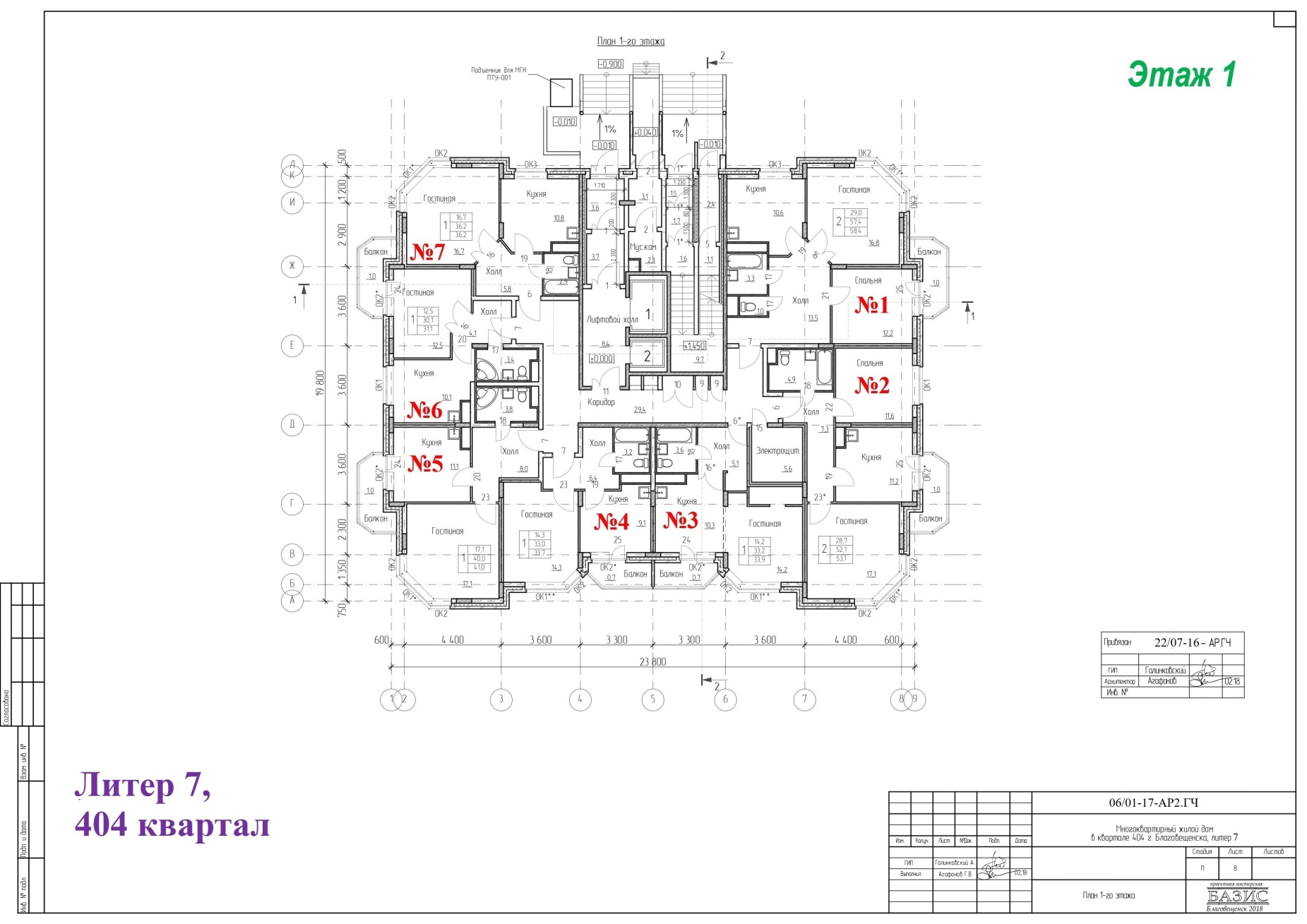 	№ квартиры (строительный)1Количество комнат2Этаж1Общая приведенная площадь, кв.м58,4Общая площадь, кв.м57,4Площадь гостиной, кв.м16,8Площадь спальни, кв.м12,2Площадь кухни, кв.м10,6Площадь холла, кв.м13,5Площадь ванной, кв.м3,3Площадь санузла, кв.м1,0Площадь балкона, кв.м1,0Этажность16Общая площадь многоквартирного дома, кв.м6 499,0Материал наружных стенС монолитным железобетонным каркасом и стенами из мелкоштучных каменных материалов Материал поэтажных перекрытийМонолитные железобетонныеКласс энергоэффективностиВ+(Высокий)Класс сейсмостойкостиСейсмостойкость 6 баллов«Застройщик»   АО «СЗ «Амурстрой»,адрес: Амурская область, г. Благовещенск,                               пер. Святителя Иннокентия,1                                         ИНН 2801005205, КПП 280101001,ОГРН 1022800526572,Специальный счет Застройщика   № 40702810400000000006                                        АО «Азиатско-Тихоокеанский банк» в г. Благовещенске, БИК 041012765, корсчет 30101810300000000765,                                  т. 200-316, факс 200-301Эскроу счет (Депонента) для перечисления№ ______________________________                      открываемый в уполномоченном банке «Азиатско-Тихоокеанский Банк» (АО)Заместитель генерального директора АО «СЗ «Амурстрой»                                	 ________________ В.Г. АБРОСИМОВ«Дольщик»_________________, __________ года рождения, паспорт серии __________, выдан _________________ кем ________________, код подразделения ____________ СНИЛС______________ адрес регистрации:____________________________,почтовый адрес ____________________________, телефон: ______________ ФИО«ЗАСТРОЙЩИК»                  «ДОЛЬЩИК»                              _____________ В.Г. АБРОСИМОВ                    ______________ ФИО